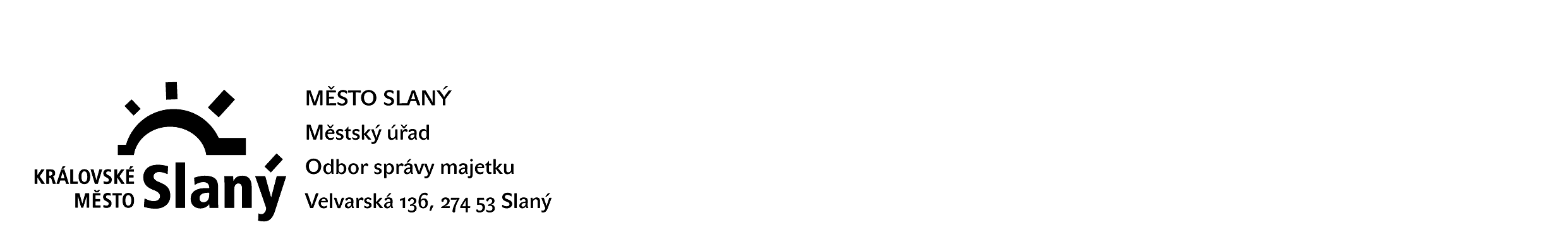 PŘIHLÁŠKA ZÁJEMCE DO AUKCE - ŽÁDOST O PŘIDĚLENÍ BYTU                Byt č. 5 o velikosti 1+2 v čp. 1429 v ulici Jana Roháče z Dubé ve Slaném1. Zájemce - údaje o žadateli:Jméno a příjmení žadatele:	 	Rodné číslo, popřípadě datum narození:                                               Rodinný stav:	Trvalé bydliště:Adresa pro doručování:	 	Telefon. 		e-mail:   	2. Zájemce - údaje o žadateli:Jméno a příjmení žadatele:	 	Rodné číslo, popřípadě datum narození:                                               Rodinný stav:	Trvalé bydliště:Adresa pro doručování:	 	Telefon. 		e-mail:   	 Údaje o dalších osobách, které budou byt společně užívat: Stávající bytové podmínky 1. zájemce:a) u rodičů   b) u příbuzných	c) na ubytovně	d) v podnájmu   e) v bytě v majetku Města Slaného v bytě/rodinném domě č.  	o velikosti  	v č. p.          na adrese:  			                  Vlastníkem/pronajímatelem bytu nebo rodinného domu je  	   Počet rodin bydlících v bytě  	celkový počet osob v bytě      	z toho děti  	Stávající bytové podmínky 2. zájemce:a) u rodičů   b) u příbuzných	c) na ubytovně	d) v podnájmu   e) v bytě v majetku Města Slaného v v bytě/rodinném domě č.  	o velikosti  	v č. p.          na adrese:  	    		                        Vlastníkem/pronajímatelem bytu nebo rodinného domu je  	              	 Počet rodin bydlících v bytě  	celkový počet osob v bytě  	z toho děti  	Prohlášení:My níže podepsaní prohlašujeme, že:Všechny údaje uvedené v žádosti o přidělení bytu a v přílohách k žádosti jsou pravdivé a bereme na vědomí, že pokud nebudou splněny základní požadavky uvedené v nabídce na přidělení bytu nebo žádost bude neúplná, nebude žádost o přidělení bytu zařazena do aukce.Nemáme žádné vlastnické ani spoluvlastnické a jemu obdobné právo k bytu, k bytovému domu nebo rodinnému domu a ani je neužíváme právem odpovídajícím věcnému břemeni.Nebyli jsme nájemci bytu, ze kterého jsme dostali výpověď z důvodu hrubého porušování povinností vyplývajících z nájmu bytu nebo z důvodu hrubého porušování dobrých mravů v domě a nebylo proti nám vedeno řízení o vyklizení neoprávněně užívaného bytu ani o uhrazení dluhu vzniklého v souvislosti s užíváním bytu ve vlastnictví Města Slaného.Akceptujeme podmínky smlouvy o nájmu bytu.Akceptujeme výši nájemného a složení peněžité jistoty k zajištění nájemného a úhrady za plnění poskytovaná v souvislosti s užíváním bytu a k úhradě jiných svých závazků v souvislosti s nájmem ve výši dvojnásobku měsíčního nájemného.Zájemci berou na vědomí, že při přidělování bytů je postupováno dle podmínek k účasti v aukci volných bytů, které jsou k dispozici na odboru správy majetku a na webových stránkách na adrese https://aukce.meuslany.czV případě neúspěchu v této aukci žádám o: převod složené kauce do další aukce volných bytů, které se zúčastním, nebo  žádám o vrácení kauce na níže uvedený účet.	Číslo bankovního spojení zájemce pro vrácení složené kauce: ________________________________________Vyjádření RDK servis, s. r. o., se sídlem Kynského 126, Slaný:zájemci nemají dluhy na nájemném a zálohách na služby spojené s užíváním bytu nebo nebytového prostoru,zájemci mají dluhy na nájemném a zálohách na služby spojené s užíváním bytu nebo nebytového prostoru ve výši:zájemci nedostali výpověď z důvodu hrubého porušování povinností vyplývajících z nájmu bytu nebo z důvodu hrubého porušování dobrých mravů v domě a nebylo proti nim vedeno řízení o vyklizení neoprávněně užívaného bytu ani o uhrazení dluhu vzniklého v souvislosti s užíváním bytu ve vlastnictví Města Slaného,zájemci dostali výpověď z důvodu hrubého porušování povinností vyplývajících z nájmu bytu nebo z důvodu hrubého porušování dobrých mravů v domě a bylo proti nim vedeno řízení o vyklizení neoprávněně užívaného bytu nebo o uhrazení dluhu vzniklého v souvislosti s užíváním bytu ve vlastnictví Města Slaného.…………………………………………………………Datum a podpis R.D.K. servis s.r.o.				místo pro otisk razítkaPřílohy k žádosti o přidělení bytu:potvrzení o pracovním poměru od zaměstnavatele na území města Slaného u zájemce, který nemá trvalé bydliště na území města Slaného (v době podání žádosti musí mít zájemce odpracováno v pracovním poměru u zaměstnavatele na území města Slaného nejméně posledních 24 měsíců)doklady zájemce, manželky/manžela, druha/družky o bezdlužnosti vůči Městu Slanému - doklady 
o bezdlužnosti vydá finanční odbor MěÚ Slaný............................................................	................................................................................... Datum a podpis 1. zájemce	Datum a podpis 2. zájemcepříjmení a jménoDatum narozenívztah k žadatelibydliště